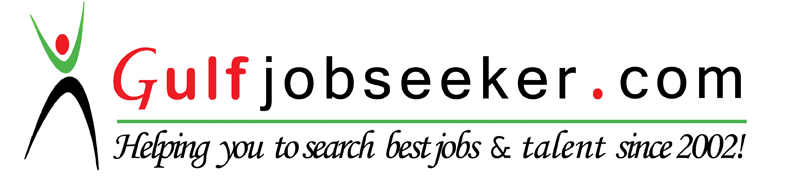 Contact HR Consultant for CV No: 2069244E-mail: response@gulfjobseekers.comWebsite: http://www.gulfjobseeker.com/employer/cvdatabasepaid.phpDubai, UAE                                     Core Curriculum Vitae         #9. Company                  :                Bay Container Terminal Pvt Ltd Period      	            :   	Feb  -2016 To  Jan   2017  Designation                     :                Asst Manager – Accounts 		Job Descriptions              :               Monitoring of all branches books of accounts related of   updating  day to day Job   of cash book , bank book, Petty cash book, collection follow ups, fund planning,  outstanding report, vendor payments , Bills Receivable, Bills Payable   Bank Reconciliation statement, Pay Roll  maintenance PF, ESI,  TDS, Service tax , Vsl Tax & Return, MIS Reports, overseas remittance outward & inward, inter branch& overseas  reconciliation, Trail balance & ledger scrutiny, Profit & Loss monthly, cash flow, &  funds flow and co ordination with Auditors for Internal & Statutory Audits for Finalization of Accounts  _____________________________________________________________________________________________#8.Company                       :             Krupaca & Co (Auditor Office) Period                                 :             Feb 15   –   Jan -16 Designation                        :             Asst Manager Job Descriptions                 :        Conduct comprehensive financial audits, federal and state compliance audit, and agreed upon procedures.Perform analytical procedures / analyses to detect unusual financial statement   relationships.Perform internal control and substantive testing’sIdentify and communicate accounting and auditing matters to the seniorsPropose adjusting journal entries and discuss audit finding with  clients Prepare  (Provided by Client)  lists and confirmation  requests Document audit procedures and cross reference work papers Create management representation letter comments and recommendations and draft audit   reports for management review                                     __________________________________________________________________________________________________________________________________________________________________________________________# 7.Company                       :             Bharatmas Construction Pvt Ltd  Period                                 :              Oct 13 - Jan  -2015Designation                         :              Senior Accountant - Accounts   & Admin Job Descriptions                 :             Reconciling job cost details to the general ledger, closed out old jobs, set up   new    jobs with the predevelopment cost.Assisted the independent auditors with construction cost certification, Maintained construction files for all paid invoices, lien  waivers and drew application for all projects.Reviewed construction costs (and  cost codes ) with construction administrator and project manger  for payment request.Prepared  cost and budget reports  to ensure better management of the project, Reviewed  all approved constructions invoices  and oversee  payment,Prepared and ensure d  to gather  related   information for the cost certifications,  including invoices, lien waivers, insurance certificates  and project schedules.Evaluated and inventoried real property and equipment recording information’s Generating reports concerning months, quarter and year end  closing processes Ensured to update and maintain  general  ledger Constructed loan schedules and draws Administered partnership accounting for allocations, distributions and reports  #6.Company                       :             Blue Ocean  ShippingPvt Ltd     Period                                :             Oct 13 -  Jan  -2015Designation                        :              Manager  -  Accounts   & Admin Job Description                  :              				Handling & Overseeing overall accounting of day to day, weekly                             and monthly activities   and ensuring compliance with statutory requirements.Handling & Overseeing overall accounting of day to day, weekly and monthly activities   and ensuring compliance with statutory requirements.Banking & Reconciliations. Maintain Budgets.. Liaison with Government Departments and ensure compliance IT,PT, TDS, ST, ESI EPF  etc.Handle Return filing of   TDS, Service Tax  quarterly and Half yearly Prepare/Generate Certificates: Form 16A, etc. Oversee and reconcile petty cash across branches.Follow up with vendor  for PaymentsPreparation of MIS reports.Respond to enquiries from General Manager and firm wide managers.Supervising work of subordinateOther requirements and assignments. Preparing  Profit & loss A/c monthly Maintaining of weekly Outstanding Report Remitting  the  overseas payment  and Administration work_________________________________________________________________________________________________________________________________________________________________________________________#5.Company                       :             Ahlers Logistics India  Pvt Ltd   M N C      Period                           :             February 2011 -  September  2013Designation                        :             Assistant  Manager  -  Accounts  Job Descriptions                 :Monitoring of all branches accounts related of   updating  day to day Job   of cash book , bank book, Petty cash book, collection follow ups, fund planning,  outstanding report, vendor payments , collection details, Bank Reconciliation statement, Pay Roll  maintenance PF, ESI,  TDS, Service tax , Vsl Tax & Return, MIS Reports, overseas remittance outward & inward, inter branch& overseas  reconciliation, Trail balance & ledger scrutiny, Profit & Loss monthly, cash flow, &  funds flow and co ordination with Auditors for Internal & Statutory Audits for Finalization of Accounts  _____________________________________________________________________________________________#4.Company		:	Parekh Marine Agencies Pvt Ltd      Period                            :            Oct 2005 -  January 2011 Designation		:	Senior Executive    – AccountsCompany Profile Parekh Group has 19 Offices in India, Job Descriptions  include Freight Forwarding, Liner Agency, Port Operations Ship Owning, CFS, Break Bulk Ship Management, NVOCC  and Resorts.Liner Agencies under the group handles the following principals – Hamburg Sud, Delmas, , Sinokor and 2 NVOCCs –LMT and CeekayShipping  Web:www.parekhgroup.inJob Descriptions Voyage/Parties/Ports/Inter Branch/Banks Reconciliation Preparation of Budget / Advance Tax / MIS reports.Preparation of Principal Report for Fortnight and monthly basis.Coordination with Auditors during Internal and  Statutory AuditsMaintaining Freight Forwarding Transactions.Reporting to Manager Accounts  ___________________________________________________________________________________________________________________________________________________________________________#3.  Company		:	Margadarsi Chits Private Limited  Period                                :             June2000  -  September 2005Designation		:	AccountantJob Descriptions              :Writing of Cash book , Bank book, Petty cash book, Ledger preparing  Trail balance scrutinyBank Reconciliation statement, Pay Roll  maintenance PF ESI & TDS Coordination with Auditors for Internal & Statutory Audits for Finalization of Accounts.Reporting to Accounts  Manager - Hyderabad#2.Company		:	Sanco Trans Ltd (Container Freight Station)      Period                           :             June 1996 –   2000juneDesignation		:	Accounts  Executive  Job Descriptions 	:Maintenance of Debtors/Creditors reconciliation on periodical  basisHandling Cash /Bank transactions, Preparation of B.R.S.Maintenance of all account Books Coordination with Auditors for finalization.Reporting to Accounts Manager ______________________________________________________________________________#1.Company		:             Vijaya Chemicals  Pvt Ltd       Period                           :              May 1994  - 1996Designation		:	Accounts   Assistant Job Descriptions            :Maintenance of Debtors and Creditors All voucher entries like Cash/ Bank -Payment, Receipts & JournalsBank reconciliations.Inter Office / Branch Reconciliations Reporting to Finance Controller.___________________________________________________________________________________________________________________________________________________________________________Personal ProfileFather Name        : R.ChakrapaniDate of Birth        : 12/06/1970Sex                         : MaleNationality            : IndianReligion                 : HinduMarital Status       : Married  Language Known  : English ,Tamil, Telugu and Hindi  	Passport No           : Visa Status             :  Visit Visa Educational QualificationsAcademicB.COM P G D C A        _______I C W A  (Pursing of Cost Accounting)TechnicalConversant in financial and  related  packages  Like  Tally ERP 9,  MS Word, MS Excel, Syscon,  Focus, E bms.   E-freight and  LynxPlace:	ChennaiDate:								(C.MOHAN)______________________________________________________________________________